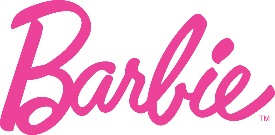 Z OKAZJI MIĘDZYNARODOWEGO DNIA KOBIET BARBIE® WYRÓŻNIA INSPIRUJĄCE OSOBOWOŚCIBarbie wyróżnia historyczne i współczesne kobiety takie jak sportsmenki, artystki czy dziennikarki, które stale pokazują dziewczynkom, że mogą być kim chcąEL SEGUNDO, Kalifornia, 6 marca 2018 – Z okazji nadchodzącego Międzynarodowego Dnia Kobiet, Barbie uhonoruje 17 kobiet z całego świata, które w przeszłości i współcześnie odznaczyły się jako wzory do naśladowania. Pochodzą one z różnych środowisk i reprezentują różne profesje, ale jednakowo przełamują stereotypy i inspirują kolejne pokolenia dziewczynek. 86% amerykańskich mam martwi się tym, kto jest przedstawiany ich córkom jako wzór do naśladowania, dlatego Barbie chce zainicjować dyskusję o tym, jak ważne są pozytywne wzorce."W  przededniu Międzynarodowego Dnia Kobiet, Barbie, jako marka, która motywuje i inspiruje dziewczynki,  zaprezentuje i wyróżni przedstawicielki wielu profesji, by pokazać dziewczynkom niegraniczone możliwości jakie przed nimi stoją.  Dziewczynki zawsze odgrywały role i wcielały się 
w postaci, które znają, dlatego chcemy pokazać im dobre przykłady i szerokie spectrum możliwości, by zobaczyły kim mogą być. A moga być kim chcą”- powiedziała Lisa McKnight, wiceprezes i dyrektor generalna Barbie. Otwierając ogólnoświatową dyskusję w przededniu Międzynarodowego Dnia Kobiet, Barbie chce:Uhonorować 14 współczesnych kobiet-bohaterek – Poprzez program Barbie Shero, marka, tworząc wyjątkowe lalki na ich podobieństwo, wyróżnia kobiety, które w swych dziedzinach pokonały bariery i stały się inspiracją dla kolejnego pokolenia dziewczynek. Wśród ogłoszonych dziś wyróżnionych kobiet są:Patty Jenkins, reżyserka, USA– Pierwsza kobieta w historii, która nakręciła film 
o budżecie przekraczającym 100 milionów dolarów - “Wondar Woman”, który pobił rekord najbardziej dochodowego filmu akcji wyreżyserowanego przez kobietę - w kraju 
i na świecie Chloe Kim, snowboardzistka, USA – Najmłodsza w historii zdobywczyni olimpijskiego medalu w snowboardzie, który wywalczyła w konkurencji Half-pipe podczas Zimowych Igrzysk Olimpijskich w 2018 rokuBindi Irwin, ekolożka, Australia – Ekolożka i celebrytka, zdobywczyni międzynarodowych nagród, która swą pasję do dzikiej przyrody odziedziczyła po ojcu, 
a dziś stara się zainspirować kolejne pokolenia do działania na rzecz świataNicola Adams, mistrzyni bokserska, UK – Dwukrotna złota medalistka, jedyna kobieta 
w historii boksu, która zdobyła tytuły mistrzyni kraju, Europy, świata i Igrzysk OlimpijskichÇağlaKubat, mistrzyni windsurfingu, Turcja – Mistrzyni windsurfingu, członkini żeglarskiej i windsurfingowej drużyny Fenerbahçe, założycielka szkoły windsurfingu dla młodych surferówHélène Darroze, światowej sławy szef kuchni, Francja – Pełna inspiracji francuska szefowa kuchni, właścicielka trzech restauracji, nagrodzona dwiema gwiazdkami MichelinHui Ruoqi, mistrzyni siatkarska, Chiny – Piętnasta kapitan reprezentacji Chin w piłce siatkowej, z którą wywalczyła złoty medal podczas Igrzysk Olimpijskich w 2016 roku w Rio de JaneiroLeyla Piedayesh, projektantka i przedsiębiorczyni, Niemcy  – Pochodząca z Iranu założycielka marki odzieżowej lala Berlin, łączącej wysokiej jakości dzianiny z miejskim luzem i elegancjąLorena Ochoa, profesjonalna golfistka, Meksyk  – Sportsmenka, matka, przedsiębiorczyni i niezłomna propagatorka golfa w MeksykuMartyna Wojciechowska, dziennikarka i podróżniczka, Polska – podróżuje nie do miejsc ale do ludzi, by ich historię opowiedzieć w programie “Kobieta na krańcu świata”, emitowanym od 9 lat w ponad 60 krajach na świecie. Pisarka, reżyserka, zdobywczyni Korony Ziemi, jako pierwsza kobieta z Europy Środkowo-Wschodniej ukończyła rajd Dakar.Sara Gama, piłkarka, Włochy – Kapitan Juventusu oraz włoskiej reprezentacji w piłce nożnej, członkini Rady Federalnej i Przewodnicząca Komisji ds. Rozwoju Piłki Nożnej KobietXiaotong Guan, aktorka i filantropka, Chiny – Ambasadorka kampanii “World Life Day” prowadzonej wspólnie przez Program Środowiskowy ONZ i organizacje International Fund for Animal Welfare oraz The Nature Conservancy, w Chinach znana jako „Córka Narodu”Yuan Yuan Tan, primabalerina, Chiny – Primabalerina, tancerka San Francisco Ballet oraz główna tancerka gościnna Hong Kong BalletVicky Martin Berrocal, przedsiębiorczyni i projektantka mody, Hiszpania – Odpowiada za kreatywny rozwój firmy Victoria, w której kolekcjach znajdują się między innymi sukienki flamenco, suknie ślubne, torebki i biżuterięPrzedstawić serię lalek Inspiring Women™ – Do lalek upamiętniających postacie historyczne dołączone są informacje o społecznych i zawodowych osiągnięciach każdej z wyróżnionych kobiet. Pierwszymi trzema lalkami z tej serii są:Amelia Earhart– Pierwsza kobieta pilot, która przeleciała Ocean Atlantycki, odważnie rzucając wyzwanie konwencjom swych czasów, bijąc i ustanawiając rekordy lotnictwaFrida Kahlo– Malarka, która za swój unikatowy styl i perspektywę zyskała sławę i została uznaną za artystkę i aktywistkę, postrzeganą jako symbol siłyKatherine Johnson– Pionierka w dziedzinie matematyki, która przełamała bariery rasowe i płciowe dołączając do grona kobiet zatrudnionych przez NASA jako „ludzkie komputery” do obliczenia trajektorii pierwszego amerykańskiego załogowego lotu 
w kosmosZachęcić fanów do udostępniania #InspirujaceOsobowosci #MoreRoleModels – Barbie zachęca fanów do tagowania i dzielenia się przykładami inspirujących kobiecych wzorów do naśladowania, poprzez używanie w mediach społecznościowych hasztagu #InspirujaceOsobowosci #MoreRoleModelsDotychczas Barbie wyróżniła między innymi takie kobiety, jak Ibtihaj Muhammad, Misty Copeland, Ava DuVernay, Eva Chen i Ashley Graham. W ramach programu, który rozpoczął się w 2015 roku, Sheroes, czyli kobiety-bohaterki, są honorowane najwyższym wyróżnieniem marki Barbie – wyjątkowymi lalkami stworzonymi na ich podobieństwo – w dowód uznania za ich zasługi w inspirowaniu dziewczynek na całym świecie.Więcej informacji o programie i wzorach do naśladowania z całego świata znajdziesz na stronie www.Barbie.com/pl-pl/role-modelsObserwuj @barbie i @barbiestyle w mediach społecznościowych i dołącz do dyskusji, używając hasztagu #InspirujaceOsobowosci #MoreRoleModelsO Barbie SheroBarbie dotychczas wyróżniła takie kobiety jak Ibtihaj Muhammad, Misty Copeland, Ava DuVernay, Eva Chen 
i Ashley Graham. W ramach programu, który rozpoczął się w 2015 roku, Sheroes, czyli kobiety-bohaterki, 
są honorowane najwyższym wyróżnieniem marki Barbie, wyjątkowymi lalkami inspirowanymi ich wyglądem, w dowód uznania za ich zasługi w poszerzaniu możliwości dla dziewczynek na całym świecie. Słowo „Shero” to połączenie dwóch angielskich słów She – ona i Hero – bohaterka.O firmie MattelMattel to światowe przedsiębiorstwo oferujące produkty edukacyjne i zabawki, inspirujące kolejne pokolenia dzieci do tego, 
by tworzyły lepsze jutro. Nasze kultowe marki, takie jak American Girl®, Barbie®, Fisher-Price®, Hot Wheels® oraz Thomas 
& Friends™ oferują zabawę, treści i doświadczenia, które pomagają dzieciom w pełni wykorzystać ich potencjał. Mattel tworzy też inspirujące i innowacyjne produkty we współpracy z wiodącymi firmami w dziedzinie rozrywki i technologii oraz innymi partnerami. Obecnie Mattel zatrudnia blisko 32 000 pracowników w 40 krajach i sprzedaje produkty w ponad 150 krajach 
na całym świecie. Odwiedź nas na www.mattel.com.MAT-BAR
©2018 Mattel. Wszelkie prawa zastrzeżone*Na podstawie badania przeprowadzonego na 1000 mam dziewczynek w wieku 0-10 lat, zrealizowanego w 2018 roku na zlecenie Mattel przez firmę OnePoll zajmującą się badaniami rynku, zgodnie z kodeksem postępowania Market Research Society** Na podstawie badania przeprowadzonego w 2018 roku na 1000 mam dziewczynek w wieku 6-10 lat, zrealizowanego na zlecenie Mattel przez firmę OnePoll zajmującą się badaniami rynku, zgodnie z kodeksem postępowania Market Research SocietyKontakt z mediami:
Katarzyna CzechowskaConTrust Communicationk.czechowska@contrust.pl Tel. 512 361 542